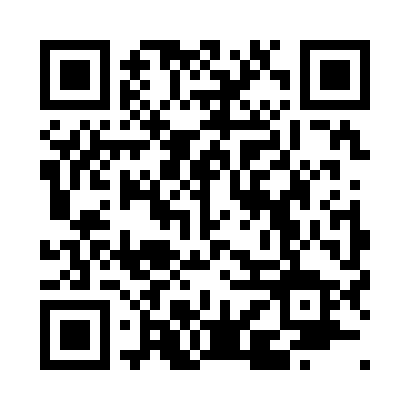 Prayer times for Dean, Cumbria, UKWed 1 May 2024 - Fri 31 May 2024High Latitude Method: Angle Based RulePrayer Calculation Method: Islamic Society of North AmericaAsar Calculation Method: HanafiPrayer times provided by https://www.salahtimes.comDateDayFajrSunriseDhuhrAsrMaghribIsha1Wed3:235:341:116:228:4811:002Thu3:225:321:116:238:5011:013Fri3:205:301:116:248:5211:024Sat3:195:281:106:258:5411:035Sun3:185:261:106:268:5611:036Mon3:175:241:106:278:5811:047Tue3:165:221:106:289:0011:058Wed3:155:201:106:299:0111:069Thu3:145:181:106:319:0311:0710Fri3:135:161:106:329:0511:0811Sat3:125:141:106:339:0711:0912Sun3:115:121:106:349:0911:1013Mon3:115:111:106:359:1011:1014Tue3:105:091:106:369:1211:1115Wed3:095:071:106:379:1411:1216Thu3:085:051:106:389:1611:1317Fri3:075:041:106:399:1711:1418Sat3:065:021:106:409:1911:1519Sun3:065:011:106:419:2111:1620Mon3:054:591:106:429:2211:1721Tue3:044:581:106:429:2411:1722Wed3:044:561:106:439:2511:1823Thu3:034:551:116:449:2711:1924Fri3:024:531:116:459:2911:2025Sat3:024:521:116:469:3011:2126Sun3:014:511:116:479:3211:2127Mon3:004:501:116:489:3311:2228Tue3:004:481:116:489:3411:2329Wed2:594:471:116:499:3611:2430Thu2:594:461:116:509:3711:2431Fri2:594:451:126:519:3811:25